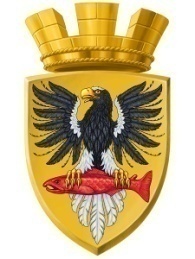                           Р О С С И Й С К А Я   Ф Е Д Е Р А Ц И ЯКАМЧАТСКИЙ КРАЙП О С Т А Н О В Л Е Н И ЕАДМИНИСТРАЦИИ ЕЛИЗОВСКОГО ГОРОДСКОГО ПОСЕЛЕНИЯОт   25.  11.  2019				       №     1222    -п              г. ЕлизовоРуководствуясь п.1. ст.39.20 Земельного кодекса Российской Федерации,   п.2 ст. 3.3,   п.4 ст. 3   Федерального   закона   от 25.10.2001 № 137-ФЗ «О введении в действие Земельного кодекса Российской Федерации», Федеральным законом от 06.10.2003 № 131- ФЗ «Об общих принципах организации местного самоуправления в Российской Федерации»,  Уставом Елизовского городского поселения,  принимая во внимание наличие в границах участка жилого дома, унаследованного 21.03.1996 года,    на основании заявления Селивановой В.Е., Ткаченко Л.И., Вадюхиной Е.В., Нестеровой А.В., Метелица Т.Б., Игнатьевой Л.Б.,ПОСТАНОВЛЯЮ:Предоставить в общую долевую собственность бесплатно Селивановой Вере Евгеньевне,  Ткаченко Лилии Иннокентьевне, Вадюхиной Евгении Владимировне, Нестеровой Анне Викторовне, Метелица Татьяне Борисовне, Игнатьевой Людмиле Борисовне земельный участок с кадастровым номером 41:05:0101008:4069, площадью 1711 кв.м,  разрешенное использование  –  для индивидуального жилищного строительства, категория земель – земли населенных пунктов.Селивановой В.Е., Ткаченко Л.И., Вадюхиной Е.В., Нестеровой А.В., Метелица Т.Б., Игнатьевой Л.Б. обеспечить государственную регистрацию права общей долевой собственности на вышеуказанный земельный участок.Муниципальному казенному учреждению «Служба по обеспечению деятельности администрации Елизовского городского поселения» опубликовать (обнародовать) настоящее постановление в средствах массовой информации и разместить в информационно - телекоммуникационной сети «Интернет» на официальном сайте  администрации Елизовского городского поселения.4. 	Контроль за исполнением настоящего постановления возложить на заместителя Главы  администрации Елизовского городского поселения.Глава  администрации Елизовского городского поселения                                               Д.Б. ЩипицынО предоставлении в общую долевую собственность бесплатно земельного участка с кадастровым номером 41:05:0101008:4069  Селивановой В.Е., Ткаченко Л.И., Вадюхиной Е.В., Нестеровой А.В., Метелица Т.Б., Игнатьевой Л.Б.